Prot .n. 0006645  IV.1                                                                                   Amantea, 27/11/2023.                            Ai docenti delle classi coinvolte;Agli Esercenti la Responsabilità Genitoriale delle classi coinvolte,Agli alunni delle classi coinvolte,Al sito WEB,In atti.Oggetto: Incontro Formativo Progetto CIAK – Formazione e Legalità -“Un processo simulato per evitare un vero processo” – A.S. 2023-2024 – IX Edizione. Mercoledì 29 Novembre 2023 dalle h. ore 8,50 alle h. 10,30 Sala conferenze IIS Amantea.In riferimento a quanto all’oggetto, si porta a conoscenza che il giorno 29 Novembre p.v., dalle ore 8,50 alle ore 10,30, gli studenti delle classi 1^F e 1^Bt individuati, procederanno alla preparazione necessaria per la partecipazione al progetto in oggetto.Le attività si svolgeranno nell’aula Lab. PNRR - I piano - accanto la vicepresidenza, con le Proff. Scura, Referente del progetto e Sicoli.I docenti in orario, salvo diverse indicazioni, svolgeranno attività formativa nelle classi. Considerata l’importanza ed il valore formativo dell’iniziativa che rientra nella progettazione del PTOF d’Istituto, si confida sulla preziosa collaborazione di tutti i docenti e di tutto il personale, con particolare riferimento alla puntualità con la quale gli studenti individuati debbono recarsi nella suddetta sala per gli incontri formativi.Ad ogni buon fine si forniscono alcune informazioni utili.Per il progetto sono previsti degli incontri formativi con i Responsabili individuati dall’associazione. I suddetti formatori, saranno uno di ambito giuridico e uno di ambito psicologico.Le formatrici effettueranno un primo incontro formativo con gli alunni delle classi, per il quale verrà data tempestiva comunicazione con relativa circolare.Certa della consueta collaborazione, si porgono distinti saluti.La Dirigente Scolastica, Prof.ssa Angela De Carlo (Firma autografa sostituita a mezzo stampa ai sensi dell’art. 3 comma 2 D.lgs n° 39/93).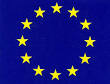 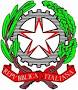 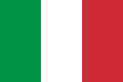 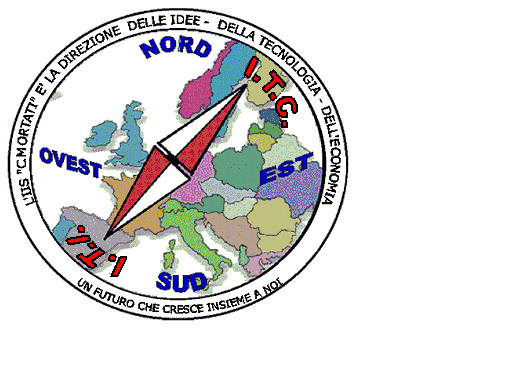 MIUR USR CALABRIADistretto Scolastico n. 17 di Amantea (CS)ISTITUTODI  ISTRUZIONE  SUPERIORELicei : Scientifico – Scienze Umane – Scienze ApplicateIstituto Professionale: Odontotecnico – Manutenzione ed Ass. Tecn.Istituto Tecnico: Chimica, M. e.B.  – Amm.Fin.Marketing – Elettronico – NauticoVia S.Antonio – Loc. S.Procopio - 87032  AMANTEA (CS)Centralino  0982/ 41969 – Sito:www.iispoloamantea.edu.itE-mail: CSIS014008@istruzione.itPosta. Cert.:CSIS014008@pec.istruzione.itCodice Fiscale 86002100781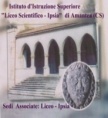 